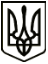 УкраїнаМЕНСЬКА МІСЬКА РАДАЧернігівська область(сьома сесія восьмого скликання )РІШЕННЯ 11 червня 2021 року	№ 315Про передачу в тимчасове  користування земельної  ділянки ТОВ «Будівельна компанія «Волмакс»Розглянувши звернення директора товариства з обмеженою відповідальністю «Будівельна компанія «Волмакс» щодо передачі в оренду земельної ділянки з кадастровим номером 7423010100:01:003:0923, для розміщення та експлуатації будівель і споруд автомобільного транспорту та дорожнього господарства у зв’язку з набуттям права власності на об’єкти нерухомого майна, керуючись, ст. ст. 12, 93, 122, 124, 134 Земельного кодексу України, Законом України «Про оренду землі» та п. 34 ч. 1 ст. 26 Закону України «Про місцеве самоврядування в Україні» Менська міська радаВИРІШИЛА:1. Передати в оренду ТОВ «Будівельна компанія «Волмакс» земельну ділянку площею 3,4942 га кадастровий номер 7423010100:01:003:0923, для розміщення та експлуатації будівель і споруд автомобільного транспорту та дорожнього господарства (Код КВЦПЗ – 12.04), за адресою: місто Мена, вулиця Сіверський шлях, будинок 146 б, у зв’язку з набуттям права власності на об’єкти нерухомого майна, які розташовані на зазначеній земельній ділянці,  встановивши орендну плату  в розмірі 3 % від нормативної грошової оцінки в рік, враховуючи рішення 40 сесії Менської міської ради сьомого скликання від 10 липня 2020 року № 257 «Про затвердження ставок орендної плати за земельні ділянки на території Менської ОТГ», строком на 20 (двадцять) років.2. ТОВ «Будівельна компанія «Волмакс» укласти договір оренди землі на земельну ділянку, зазначену в пункті 1 цього рішення, після державної реєстрації припинення права постійного користування вказаною земельною ділянкою колективним підприємством Менська пересувна шляхо-будівельна механізована колона агропромислового будівництва.3. Контроль за виконанням рішення покласти на заступника міського голови з питань діяльності виконавчих органів ради В.І. Гнипа та на постійну комісію з питань містобудування, будівництва, земельних відносин та охорони природи.Секретар ради 	Ю.В. Стальниченко